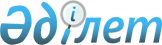 О внесении изменений в решение Кокпектинского районного маслихата от 25 декабря 2020 года № 55-2 "О Кокпектинском районном бюджете на 2021-2023 годы"Решение Кокпектинского районного маслихата Восточно-Казахстанской области от 31 марта 2021 года № 4-6/1. Зарегистрировано Департаментом юстиции Восточно-Казахстанской области 8 апреля 2021 года № 8556
      Примечание ИЗПИ.      

      В тексте документа сохранена пунктуация и орфография оригинала.
      В соответствии статьями 106, 109 Бюджетного кодекса Республики Казахстан от 4 декабря 2008 года, подпунктом 1) пункта 1 статьи 6 Закона Республики Казахстан от 23 января 2001 года "О местном государственном управлении и самоуправлении в Республике Казахстан", Кокпектинский районный маслихат РЕШИЛ: 
      1. Внести в решение Кокпектинского районного маслихата от 25 декабря 2020 года № 55-2 "О Кокпектинском районном бюджете на 2021-2023 годы" (зарегистрировано в Реестре государственной регистрации нормативных правовых актов за № 8067, опубликовано в Эталонном контрольном банке нормативных правовых актов Республики Казахстан в электронном виде 30 декабря 2020 года) следующие изменения:
      пункт 1 изложить в следующей редакции:
      "1. Утвердить районный бюджет на 2021-2023 годы согласно приложениям 1, 2, 3 соответственно, в том числе на 2021 год в следующих объемах:
      1) доходы – 10 331 861,1 тысяч тенге:
      налоговые поступления – 1 336 946,0 тысяч тенге;
      неналоговые поступления – 71 504,0 тысяч тенге; 
      поступления от продажи основного капитала – 21 630,0 тысяч тенге;
      поступления трансфертов – 8 901 781,1 тысяч тенге;
      2) затраты – 10 542 639,6 тысяч тенге; 
      3) чистое бюджетное кредитование – 86 246,0 тысяч тенге:
      бюджетные кредиты – 122 514,0 тысяч тенге;
      погашение бюджетных кредитов – 36 268,0 тысяч тенге;
      4) сальдо по операциям с финансовыми активами – 0 тенге:
      приобретение финансовых активов – 0 тенге;
      поступления от продажи финансовых активов государства – 0 тенге;
      5) дефицит (профицит) бюджета – 124 533,5 тысяч тенге;
      6) финансирование дефицита (использование профицита) бюджета – 297 025,5 тысяч тенге:
      поступление займов – 122 514,0 тысяч тенге;
      погашение займов – 36 268,0 тысяч тенге;
      используемые остатки бюджетных средств – 210 779,5 тысяч тенге.";
      пункт 4 исключить; 
      приложения 1, 4, 5 к указанному решению изложить в новой редакции согласно приложениям 1, 2, 3 к настоящему решению.
      2. Настоящее решение вводится в действие с 1 января 2021 года. Районный бюджет на 2021 год Целевые текущие трансферты из областного бюджета на 2021 год Целевые трансферты на развитие из областного бюджета на 2021 год
					© 2012. РГП на ПХВ «Институт законодательства и правовой информации Республики Казахстан» Министерства юстиции Республики Казахстан
				
      Председатель сессии 

А. Таскайратова

      Секретарь Кокпектинского  районного маслихата 

Т. Сарманов
Приложение 1 к решению
Кокпектинского районного
маслихата
от 31 марта 2021 года
№ 4-6/1
Категория
Категория
Категория
Категория
Категория
Класс
Класс
Класс
Класс
Подкласс
Подкласс
Подкласс
Наименование
Сумма (тысяч тенге)
І. ДОХОДЫ
10 331 861,1
1   
Налоговые поступления
1 336 946,0
1   
Подоходный налог
784 712,0
1   
Корпоративный подоходный налог
230 000,0
2
Индивидуальный подоходный налог
554 712,0
3
Социальный налог
469 384,0
1
Социальный налог
469 384,0
4
Hалоги на собственность
39 500,0
1
Hалоги на имущество
39 500,0
5
Единый земельный налог
0,0
5
Внутренние налоги на товары, работы и услуги
38 850,0
2
Акцизы
3 675,0
3
Поступления за использование природных и других ресурсов
28 000,0
4
Сборы за ведение предпринимательской и профессиональной деятельности
7 175,0
5
Налог на игорный бизнес
0,0
8
Обязательные платежи, взимаемые за совершение юридически значимых действий и (или) выдачу документов уполномоченными на то государственными органами или должностными лицами
4 500,0
1
Государственная пошлина
4 500,0
2
Неналоговые поступления
71 504,0
1
Доходы от государственной собственности
58 890,0
5
Доходы от аренды имущества, находящегося в государственной собственности
2 350,0
7
Вознаграждения по кредитам, выданным из государственного бюджета
56 540,0
4
Штрафы, пени, санкции, взыскания, налагаемые государственными учреждениями, финансируемыми из государственного бюджета, а также содержащимися и финансируемыми из бюджета (сметы расходов) Национального Банка Республики Казахстан
0,0
1
Штрафы, пени, санкции, взыскания, налагаемые государственными учреждениями, финансируемыми из государственного бюджета, а также содержащимися и финансируемыми из бюджета (сметы расходов) Национального Банка Республики Казахстан
0,0
6
Прочие неналоговые поступления
12 614,0
1
Прочие неналоговые поступления
12 614,0
3
Поступления от продажи основного капитала
21 630,0
3
Продажа государственного имущества, закрепленного за государственными учреждениями
21 630,0
1
Продажа государственного имущества, закрепленного за государственными учреждениями
21 630,0
2
Продажа нематериальных активов
0,0
4
Поступления трансфертов
8 901 781,1
2
Трансферты из вышестоящих органов государственного управления
8 901 781,1
2
Трансферты из областного бюджета
8 901 781,1
Функциональная группа
Функциональная группа
Функциональная группа
Функциональная группа
Функциональная группа
Функциональная группа
Функциональная подгруппа
Функциональная подгруппа
Функциональная подгруппа
Функциональная подгруппа
Функциональная подгруппа
Администратор бюджетных программ
Администратор бюджетных программ
Администратор бюджетных программ
Администратор бюджетных программ
Программа
Программа
Программа
Наименование
Сумма (тысяч тенге)
II. ЗАТРАТЫ
10 542 639,6
1
Государственные услуги общего характера
459 333,8
1
Представительные, исполнительные и другие органы, выполняющие общие функции государственного управления
209 689,0
112
Аппарат маслихата района (города областного значения)
22 498,0
1
Услуги по обеспечению деятельности маслихата района (города областного значения)
22 198,0
3
Капитальные расходы государственного органа
300,0
122
Аппарат акима района (города областного значения)
187 191,0
1
Услуги по обеспечению деятельности акима района (города областного значения)
157 785,0
3
Капитальные расходы государственного органа
193,0
113
Целевые текущие трансферты из местных бюджетов
29 213,0
2
Финансовая деятельность
27 432,0
452
Отдел финансов района (города областного значения)
27 432,0
1
Услуги по реализации государственной политики в области исполнения бюджета и управления коммунальной собственностью района (города областного значения)
25 257,0
3
Проведение оценки имущества в целях налогообложения
1 300,0
10
Приватизация, управление коммунальным имуществом, постприватизационная деятельность и регулирование споров, связанных с этим
875,0
18
Капитальные расходы государственного органа
0,0
113
Целевые текущие трансферты из местных бюджетов
0,0
5
Планирование и статистическая деятельность
22 906,0
453
Отдел экономики и бюджетного планирования района (города областного значения)
22 906,0
1
Услуги по реализации государственной политики в области формирования и развития экономической политики, системы государственного планирования
22 406,0
4
Капитальные расходы государственного органа
500,0
9
Прочие государственные услуги общего характера
199 306,8
458
Отдел жилищно-коммунального хозяйства, пассажирского транспорта и автомобильных дорог района (города областного значения)
152 835,8
1
Услуги по реализации государственной политики на местном уровне в области жилищно-коммунального хозяйства, пассажирского транспорта и автомобильных дорог
23 143,8
13
Капитальные расходы государственного органа
0,0
113
Целевые текущие трансферты из местных бюджетов
129 692,0
482
Отдел предпринимательства и туризма района (города областного значения)
16 694,0
1
Услуги по реализации государственной политики на местном уровне в области развития предпринимательства и туризма
16 694,0
3
Капитальные расходы государственного органа
0,0
801
Отдел занятости, социальных программ и регистрации актов гражданского состояния района (города областного значения)
29 777,0
1
Услуги по реализации государственной политики на местном уровне в сфере занятости, социальных программ и регистрации актов гражданского состояния
29 777,0
3
Капитальные расходы государственного органа
0,0
32
Капитальные расходы подведомственных государственных учреждений и организаций
0,0
2
Оборона
22 859,0
1
Военные нужды
14 065,0
122
Аппарат акима района (города областного значения)
14 065,0
5
Мероприятия в рамках исполнения всеобщей воинской обязанности
14 065,0
2
Организация работы по чрезвычайным ситуациям
8 794,0
122
Аппарат акима района (города областного значения)
8 794,0
6
Предупреждение и ликвидация чрезвычайных ситуаций масштаба района (города областного значения)
6 624,0
7
Мероприятия по профилактике и тушению степных пожаров районного (городского) масштаба, а также пожаров в населенных пунктах, в которых не созданы органы государственной противопожарной службы
2 170,0
3
Общественный порядок, безопасность, правовая, судебная, уголовно-исполнительная деятельность
2 500,0
9
Прочие услуги в области общественного порядка и безопасности
2 500,0
458
Отдел жилищно-коммунального хозяйства, пассажирского транспорта и автомобильных дорог района (города областного значения)
2 500,0
21
Обеспечение безопасности дорожного движения в населенных пунктах
2 500,0
6
Социальная помощь и социальное обеспечение
656 467,0
1
Социальное обеспечение
216 392,0
801
Отдел занятости, социальных программ и регистрации актов гражданского состояния района (города областного значения)
216 392,0
10
Государственная адресная социальная помощь
216 392,0
2
Социальная помощь
428 208,0
801
Отдел занятости, социальных программ и регистрации актов гражданского состояния района (города областного значения)
428 208,0
4
Программа занятости
120 230,0
6
Оказание социальной помощи на приобретение топлива специалистам здравоохранения, образования, социального обеспечения, культуры, спорта и ветеринарии в сельской местности в соответствии с законодательством Республики Казахстан
78 187,0
7
Оказание жилищной помощи
2 700,0
9
Материальное обеспечение детей-инвалидов, воспитывающихся и обучающихся на дому
3 640,0
11
Социальная помощь отдельным категориям нуждающихся граждан по решениям местных представительных органов
52 326,0
14
Оказание социальной помощи нуждающимся гражданам на дому
119 299,0
17
Обеспечение нуждающихся инвалидов обязательными гигиеническими средствами и предоставление услуг специалистами жестового языка, индивидуальными помощниками в соответствии с индивидуальной программой реабилитации инвалида
5 100,0
23
Обеспечение деятельности центров занятости населения
46 726,0
9
Прочие услуги в области социальной помощи и социального обеспечения
11 867,0
801
Отдел занятости, социальных программ и регистрации актов гражданского состояния района (города областного значения)
11 867,0
18
Оплата услуг по зачислению, выплате и доставке пособий и других социальных выплат
3 000,0
50
Обеспечение прав и улучшение качества жизни инвалидов в Республике Казахстан 
8 867,0
7
Жилищно-коммунальное хозяйство
3 980 060,3
1
Жилищное хозяйство
60 689,1
458
Отдел жилищно-коммунального хозяйства, пассажирского транспорта и автомобильных дорог района (города областного значения)
60 389,1
3
Организация сохранения государственного жилищного фонда
8 200,0
4
Обеспечение жильем отдельных категорий граждан
52 189,1
466
Отдел архитектуры, градостроительства и строительства района (города областного значения)
300,0
3
Проектирование и (или) строительство, реконструкция жилья коммунального жилищного фонда
300,0
2
Коммунальное хозяйство
3 919 371,2
458
Отдел жилищно-коммунального хозяйства, пассажирского транспорта и автомобильных дорог района (города областного значения)
67 699,0
12
Функционирование системы водоснабжения и водоотведения
67 699,0
466
Отдел архитектуры, градостроительства и строительства района (города областного значения)
3 851 672,2
58
Развитие системы водоснабжения и водоотведения в сельских населенных пунктах
3 851 672,2
3
Благоустройство населенных пунктов
0,0
458
Отдел жилищно-коммунального хозяйства, пассажирского транспорта и автомобильных дорог района (города областного значения)
0,0
18
Благоустройство и озеленение населенных пунктов
0,0
8
Культура, спорт, туризм и информационное пространство
351 230,0
1
Деятельность в области культуры
202 842,0
455
Отдел культуры и развития языков района (города областного значения)
202 842,0
3
Поддержка культурно-досуговой работы
202 842,0
2
Спорт
18 273,0
465
Отдел физической культуры и спорта района (города областного значения)
18 273,0
1
Услуги по реализации государственной политики на местном уровне в сфере физической культуры и спорта
12 695,0
4
Капитальные расходы государственного органа
78,0
5
Развитие массового спорта и национальных видов спорта
0,0
6
Проведение спортивных соревнований на районном (города областного значения) уровне
1 500,0
7
Подготовка и участие членов сборных команд района (города областного значения) по различным видам спорта на областных спортивных соревнованиях
4 000,0
466
Отдел архитектуры, градостроительства и строительства района (города областного значения)
0,0
8
Развитие объектов спорта
0,0
3
Информационное пространство
77 432,0
455
Отдел культуры и развития языков района (города областного значения)
58 732,0
6
Функционирование районных (городских) библиотек
51 461,0
7
Развитие государственного языка и других языков народа Казахстана
7 271,0
456
Отдел внутренней политики района (города областного значения)
18 700,0
2
Услуги по проведению государственной информационной политики
18 700,0
9
Прочие услуги по организации культуры, спорта, туризма и информационного пространства
52 683,0
455
Отдел культуры и развития языков района (города областного значения)
12 181,0
1
Услуги по реализации государственной политики на местном уровне в области развития языков и культуры
12 181,0
10
Капитальные расходы государственного органа
0,0
32
Капитальные расходы подведомственных государственных учреждений и организаций
0,0
113
Целевые текущие трансферты из местных бюджетов
0,0
456
Отдел внутренней политики района (города областного значения)
40 502,0
1
Услуги по реализации государственной политики на местном уровне в области информации, укрепления государственности и формирования социального оптимизма граждан
24 407,0
3
Реализация мероприятий в сфере молодежной политики
15 754,0
6
Капитальные расходы государственного органа
341,0
32
Капитальные расходы подведомственных государственных учреждений и организаций
0,0
10
Сельское, водное, лесное, рыбное хозяйство, особо охраняемые природные территории, охрана окружающей среды и животного мира, земельные отношения
60 956,0
1
Сельское хозяйство
22 040,0
462
Отдел сельского хозяйства района (города областного значения)
22 040,0
1
Услуги по реализации государственной политики на местном уровне в сфере сельского хозяйства
22 040,0
6
Капитальные расходы государственного органа
0,0
6
Земельные отношения
18 000,0
463
Отдел земельных отношений района (города областного значения)
18 000,0
1
Услуги по реализации государственной политики в области регулирования земельных отношений на территории района (города областного значения)
18 000,0
6
Землеустройство, проводимое при установлении границ районов, городов областного значения, районного значения, сельских округов, поселков, сел
0,0
7
Капитальные расходы государственного органа
0,0
9
Прочие услуги в области сельского, водного, лесного, рыбного хозяйства, охраны окружающей среды и земельных отношений
20 916,0
453
Отдел экономики и бюджетного планирования района (города областного значения)
20 916,0
99
Реализация мер по оказанию социальной поддержки специалистов
20 916,0
11
Промышленность, архитектурная, градостроительная и строительная деятельность
17 459,0
2
Архитектурная, градостроительная и строительная деятельность
17 459,0
466
Отдел архитектуры, градостроительства и строительства района (города областного значения)
17 459,0
1
Услуги по реализации государственной политики в области строительства, улучшения архитектурного облика городов, районов и населенных пунктов области и обеспечению рационального и эффективного градостроительного освоения территории района (города областного значения) 
17 459,0
15
Капитальные расходы государственного органа
0,0
12
Транспорт и коммуникации
106 112,0
1
Автомобильный транспорт
105 000,0
458
Отдел жилищно-коммунального хозяйства, пассажирского транспорта и автомобильных дорог района (города областного значения)
105 000,0
23
Обеспечение функционирования автомобильных дорог
105 000,0
51
Реализация приоритетных проектов транспортной инфраструктуры
0,0
9
Прочие услуги в сфере транспорта и коммуникаций
1 112,0
458
Отдел жилищно-коммунального хозяйства, пассажирского транспорта и автомобильных дорог района (города областного значения)
1 112,0
24
Организация внутри поселковых (внутригородских), пригородных и внутрирайонных общественных пассажирских перевозок
1 112,0
13
Прочие
12 900,0
3
Поддержка предпринимательской деятельности и защита конкуренции
0,0
458
Отдел жилищно-коммунального хозяйства, пассажирского транспорта и автомобильных дорог района (города областного значения)
0,0
55
Развитие индустриальной инфраструктуры в рамках Государственной программы поддержки и развития бизнеса "Дорожная карта бизнеса-2020"
0,0
9
Прочие
12 900,0
452
Отдел финансов района (города областного значения)
12 900,0
12
Резерв местного исполнительного органа района (города областного значения)
12 900,0
458
Отдел жилищно-коммунального хозяйства, пассажирского транспорта и автомобильных дорог района (города областного значения)
0,0
62
Реализация мероприятий по социальной и инженерной инфраструктуре в сельских населенных пунктах в рамках проекта "Ауыл-Ел бесігі"
0,0
466
Отдел архитектуры, градостроительства и строительства района (города областного значения)
0,0
79
Развитие социальной и инженерной инфраструктуры в сельских населенных пунктах в рамках проекта "Ауыл-Ел бесігі"
0,0
14
Обслуживание долга
56 540,0
1
Обслуживание долга
56 540,0
452
Отдел финансов района (города областного значения)
56 540,0
13
Обслуживание долга местных исполнительных органов по выплате вознаграждений и иных платежей по займам из областного бюджета
56 540,0
15
Трансферты
4 816 222,5
1
Трансферты
4 816 222,5
452
Отдел финансов района (города областного значения)
4 816 222,5
6
Возврат неиспользованных (недоиспользованных) целевых трансфертов
84 132,5
24
Целевые текущие трансферты из нижестоящего бюджета на компенсацию потерь вышестоящего бюджета в связи с изменением законодательства
4 378 794,0
28
Приобретение имущества в коммунальную собственность
9 000,0
38
Субвенции
344 286,0
53
Возврат сумм неиспользованных (недоиспользованных) целевых трансфертов на развитие, выделенных в истекшем финансовом году, разрешенных доиспользовать по решению местных исполнительных органов
10,0
III. Чистое бюджетное кредитование
86 246,0
Бюджетные кредиты
122 514,0
10
Сельское, водное, лесное, рыбное хозяйство, особо охраняемые природные территории, охрана окружающей среды и животного мира, земельные отношения
122 514,0
9
Прочие услуги в области сельского, водного, лесного, рыбного хозяйства, охраны окружающей среды и земельных отношений
122 514,0
453
Отдел экономики и бюджетного планирования района (города областного значения)
122 514,0
6
Бюджетные кредиты для реализации мер социальной поддержки специалистов
122 514,0
Погашение бюджетных кредитов
36 268,0
5
Погашение бюджетных кредитов
36 268,0
1
Погашение бюджетных кредитов
36 268,0
1
Погашение бюджетных кредитов, выданных из государственного бюджета
36 268,0
IV. Сальдо по операциям с финансовыми активами
0,0
Приобретение финансовых активов
0,0
13
Прочие
0,0
9
Прочие
0,0
458
Отдел жилищно-коммунального хозяйства, пассажирского транспорта и автомобильных дорог района (города областного значения)
0,0
65
Формирование или увеличение уставного капитала юридических лиц
0,0
Поступления от продажи финансовых активов государства
0,0
V. Дефицит (профицит) бюджета
124 533,5
VI. Финансирование дефицита (использование профицита) бюджета
297 025,5
Поступление займов
122 514,0
7
Поступления займов
122 514,0
1
Внутренние государственные займы
122 514,0
2
Договоры займа
122 514,0
Погашение займов
36 268,0
16
Погашение займов
36 268,0
1
Погашение займов
36 268,0
452
Отдел финансов района (города областного значения)
36 268,0
8
Погашение долга местного исполнительного органа перед вышестоящим бюджетом
36 268,0
8
Используемые остатки бюджетных средств
210 779,5
1
Остатки бюджетных средств
210 779,5
1
Свободные остатки бюджетных средств
210 779,5Приложение 2
к решению Кокпектинского
районного маслихата
от 31 марта 2021 года
№ 4-6/1
Приложение 4
к решению Кокпектинского
районного маслихата
от 25 декабря 2020 года
№ 55-2
№   
Наименование
Сумма    (тысяч тенге)
1   
На реализацию мероприятий, направленных на развитие рынка труда, в рамках Программы развития продуктивной занятости и массового предпринимательства, в том числе:
12 438,0
1   
-на краткосрочное обучение рабочих кадров по востребованным профессиям
7 434,0
1   
-субсидии на переезд
1 021,0
1   
-на молодежную практику
0,0
1   
-субсидии на возмещение расходов по найму (аренде) жилья для переселенцев и оралманов
3 983,0
2
На обустройство населенных пунктов, в том числе:
57 000,0
2
-благоустройство сельских населенных пунктов
0,0
2
-установка блочно-модульных станций очистки воды
57 000,0
Жилищно-коммунальное хозяйство
52 189,1
3
Обеспечение жильем отдельных категорий граждан
52 189,1
Итого
121 627,1Приложение 3
к решению Кокпектинского
районного маслихата
от 31 марта 2021 года
№ 4-6/1
Приложение 5
к решению Кокпектинского
районного маслихата
от 25 декабря 2020 года
№ 55-2
№   
Наименование
Сумма    (тысяч тенге)
1   
На развитие системы водоснабжения и водоотведения в сельских населенных пунктах, в том числе по проектам:
333 889,2
1   
Реконструкция водозаборных сооружений в селе Кокпекты 
30 667,2
1   
Строительство водопроводных сетей в селе Кулынжон 
34 084,0
1   
Строительство водопроводных сетей в селе Аккала 
29 714,0
1   
Строительство водопроводных сетей в селе Улкенбокен 
41 856,0
1   
Строительство водопроводных сетей в селе Преображенка 
50 027,0
1   
Строительство водопроводных сетей в селе Миролюбовка 
63 184,0
1   
Строительство водопроводных сетей в селе Мариногорка 
43 143,0
1   
Строительство водопроводных сетей в селе Ульгулималшы 
41 214,0
Итого
333 889,2